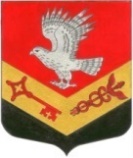 МУНИЦИПАЛЬНОЕ ОБРАЗОВАНИЕ«ЗАНЕВСКОЕ ГОРОДСКОЕ ПОСЕЛЕНИЕ»ВСЕВОЛОЖСКОГО МУНИЦИПАЛЬНОГО РАЙОНАЛЕНИНГРАДСКОЙ ОБЛАСТИСОВЕТ ДЕПУТАТОВ ЧЕТВЕРТОГО СОЗЫВА РЕШЕНИЕ22.12.2020 года                                                                            		№ 95гп. Янино-1 Об утверждении Правил аккредитациижурналистов средств массовойинформации при совете депутатовМО «Заневское городское поселение»В соответствии со статьей 48 Закона Российской Федерации от 27 декабря 1991 года № 2124-1 «О средствах массовой информации», Уставом муниципального образования «Заневское городское поселение» Всеволожского муниципального района Ленинградской области совет депутатов принялРЕШЕНИЕ:1. Утвердить Правила аккредитации журналистов средств массовой информации при совете депутатов муниципального образования «Заневское городское поселение» Всеволожского муниципального района Ленинградской области согласно приложению.2. Настоящее решение опубликовать в газете «Заневский вестник».3. Решение вступает в силу после его официального опубликования. 4. Контроль над исполнением решения возложить на постоянно действующую депутатскую комиссию по вопросам местного самоуправления, предпринимательству и бизнесу, законности и правопорядку.Глава муниципального образования					В.Е. КондратьевПриложение к решениюот 22.12.2020 года № 95 Правила аккредитации журналистов средств массовой информации при совете депутатов муниципального образования «Заневское городское поселение» Всеволожского муниципального района Ленинградской областиГлава 1. Общие положения1.1. Настоящие Правила определяют правила аккредитации журналистов средств массовой информации (далее – журналисты), в том числе собственных корреспондентов редакций средств массовой информации, при совете депутатов муниципального образования «Заневское городское поселение» Всеволожского муниципального района Ленинградской области (далее – совет депутатов).1.2. Аккредитация журналистов при совете депутатов (далее – аккредитация) осуществляется с целью обеспечения открытости работы совета депутатов, совершенствования его взаимодействия со средствами массовой информации, создания необходимых условий для профессиональной деятельности журналистов по достоверному и полному освещению работы совета депутатов.1.3. Аккредитация осуществляется при условии регистрации соответствующего средства массовой информации в порядке, установленном Законом Российской Федерации от 27 декабря 1991 года № 2124-1 «О средствах массовой информации».1.4. Аккредитация, а также взаимодействие с аккредитованными при совете депутатов журналистами (далее – аккредитованный журналист) обеспечивается аппаратом совета депутатов.Глава 2. Виды и условия аккредитации2.1. Постоянная аккредитация осуществляется на срок один год, исчисляемый со дня принятия решения об аккредитации журналиста, предусмотренного пунктом 3.7 настоящих Правил. 2.2. Временная аккредитация осуществляется на срок, необходимый для выполнения журналистом конкретного редакционного задания либо для замены постоянно аккредитованного журналиста в случае его болезни, отпуска, командировки, по иным причинам, но не более трех месяцев.2.3. Максимальное количество журналистов редакции одного и того же средства массовой информации, имеющих постоянную аккредитацию, составляет два человека.Максимальное совокупное количество журналистов редакции одного и того же средства массовой информации, имеющих постоянную и временную аккредитацию, составляет три человека.2.4. Один и тот же журналист может быть аккредитован при совете депутатов от редакций двух или более средств массовой информации.2.5. Постоянно аккредитованный журналист не может быть временно аккредитован по заявке от редакции того же средства массовой информации.2.6. Журналист, лишенный аккредитации, не может быть аккредитован вновь до истечения одного года со дня принятия решения о лишении его аккредитации. Глава 3. Порядок аккредитации3.1. Аккредитация осуществляется на основании заявки редакции средства массовой информации (далее – редакция) на аккредитацию журналиста (журналистов) (далее – заявка на аккредитацию), оформленной на официальном бланке по форме согласно Приложению 1 к настоящим Правилам.В случае, если аккредитация журналиста (журналистов) в соответствии с заявкой на аккредитацию приведет к несоблюдению требований пункта 2.3 настоящих Правил, одновременно с заявкой на аккредитацию редакция оформляет и направляет в орган местного самоуправления предусмотренную пунктом 5.1 настоящих Правил заявку о прекращении аккредитации в отношении одного или нескольких ранее аккредитованных журналистов редакции данного средства массовой информации. 3.2. Заявка на аккредитацию должна содержать:1) полное наименование, форму периодического распространения, территорию распространения средства массовой информации, периодичность выхода в свет (в эфир), формат, тираж (для периодических печатных изданий), время (сетка) вещания, частотный канал вещания (для телеканалов, радиоканалов, телепрограмм, радиопрограмм), доменное имя сайта в информационно-телекоммуникационной сети Интернет (для сетевых СМИ);2) дату государственной регистрации СМИ;3) место нахождения, почтовый адрес редакции, а при наличии – также номер телефона (факса), адрес электронной почты редакции, адрес сайта;4) фамилию, имя, отчество (последнее – при наличии) главного редактора, номера телефонов, адрес электронной почты;5) в отношении каждого из аккредитуемых журналистов:а) фамилию, имя, отчество (последнее – при наличии), занимаемую им (ими) должность (с указанием даты вступления в должность, а для внештатных сотрудников с указанием даты подписания договора), номера телефонов, адрес (адреса) электронной почты;б) вид аккредитации (постоянная, временная), а в случае временной аккредитации – указание на причину, в связи с которой делается заявка на временную аккредитацию.6) сведения об ознакомлении заявленного для аккредитации журналиста с настоящими Правилами;7) согласие каждого заявленного журналиста на обработку его персональных данных с учетом требований, предусмотренных Федеральным законом от 27.07.2006 №152-ФЗ «О персональных данных».3.3. К заявке на аккредитацию прилагаются:1) копия свидетельства о регистрации средства массовой информации, копия лицензии на вещание (для теле- и радиоканалов), копии документов, подтверждающих право использования доменного имени сайта в информационно-телекоммуникационной сети Интернет (для сетевых изданий), копия устава редакции; 2) две цветные фотографии размером 3x4 см каждого из аккредитуемых журналистов.3.4. Заявка на аккредитацию составляется на бумажном носителе и подписывается главным редактором средства массовой информации или лицом, исполняющим его обязанности, а также заверяется печатью редакции (при наличии).3.5. Заявка на аккредитацию представляется в совет депутатов непосредственно главным редактором средства массовой информации или лицом, исполняющим его обязанности, или аккредитуемым журналистом либо направляется редакцией по почте.3.6. Предварительное рассмотрение заявки на аккредитацию осуществляется аппаратом совета депутатов, который устанавливает соблюдение требований настоящих Правил и подготавливает проекты решений, предусмотренных пунктом 3.7 настоящих Правил.3.7. С учетом результатов предварительного рассмотрения заявки на аккредитацию глава муниципального образования в течение 10 рабочих дней со дня поступления заявки на аккредитацию в совет депутатов принимает в отношении каждого журналиста, указанного в заявке об аккредитации, решение:1) о его аккредитации;2) об отказе ему в аккредитации.3.8. Решение об аккредитации или об отказе в аккредитации журналиста принимается в форме распоряжения. В случае принятия решения об отказе в аккредитации журналиста в распоряжении указываются основания отказа в аккредитации.3.9. В случае принятия решения об аккредитации аппарат совета депутатов в срок не позднее 10 рабочих дней со дня принятия решения об аккредитации оформляет аккредитационную карту согласно Приложению 2 к настоящим Правилам.Аккредитационная карта выдается лично журналисту при предъявлении аккредитованным журналистом служебного удостоверения или документа, удостоверяющего личность. В журнале учета аккредитационных документов производится запись о выдаче, возврате аккредитационной карты.В случае утери аккредитационной карты аккредитованный журналист или редакция письменно извещают об этом аппарат совета депутатов. Изготовление дубликата аккредитационной карты осуществляется аппаратом совета депутатов в срок не позднее 10 рабочих дней со дня получения извещения об утере аккредитационной карты.3.10. Решение об отказе в аккредитации журналиста (журналистов) принимается в следующих случаях:1) несоблюдения требований к аккредитации журналиста (журналистов), предусмотренных абзацем первым пункта 1.3 или главой 2 настоящих Правил;2) несоблюдения требований к заявке на аккредитацию, предусмотренных пунктами 3.2-3.5 настоящих Правил;3) предоставления недостоверных данных о средстве массовой информации и (или) журналисте, указанных в пунктах 3.2 и 3.3 настоящих Правил;4) нарушения срока предоставления документов на аккредитацию журналистов;5) специализации СМИ на материалах рекламного, справочного характера.3.11. В случае увольнения, смерти, объявлении умершим аккредитованного журналиста, признания его безвестно отсутствующим редакция обязана подать заявку о прекращении аккредитации журналиста в порядке, предусмотренном пунктом 5.1 настоящих Правил, не позднее чем через семь календарных дней со дня соответственно расторжения трудового договора с журналистом, его смерти, объявления его умершим, признания безвестно отсутствующим.3.12. Вместо уволенного или отозванного журналиста редакция средства массовой информации может аккредитовать в течение года другого журналиста только после возврата в аппарат совета депутатов ранее выданной аккредитационной карты, о чем делается соответствующая запись в журнале учета аккредитационных документов.3.13. Восстановление аккредитации журналисту, который был лишен аккредитации за нарушение п. 5.5 настоящих Правил, не допускается.3.14. Аппарат совета депутатов заблаговременно информирует редакции СМИ о правилах и сроках проведения аккредитации, публикуя соответствующее объявление на официальном сайте (http://www.zanevkaorg.ru) в сети «Интернет».Глава 4. Содействие аккредитованным журналистам в осуществлении их деятельности4.1. Аппарат совета депутатов заблаговременно (не позднее одного дня до дня проведения мероприятия) уведомляет аккредитованных журналистов о предстоящих мероприятиях, проводимых советом депутатов, а также о пресс-конференциях, брифингах и иных мероприятиях, предназначенных специально для прессы.4.2. Совет депутатов обеспечивает аккредитованным журналистам возможность в преимущественном перед иными журналистами порядке:1) производить в зале заседаний записи, в том числе с использованием средств аудио- и видеотехники, кино- и фотосъемки, за исключением случаев, предусмотренных законодательством;2) проводить встречи с должностными лицами совета депутатов;3) знакомиться с предназначенными для публикации стенограммами, протоколами и иными документами и информационно-справочными материалами, в том числе оперативно получать указанные материалы из рассылки, осуществляемой аппаратом совета депутатов. 4.3. Аккредитованный журналист имеет право присутствовать на заседаниях, совещаниях и других мероприятиях, проводимых советом депутатов, за исключением случаев, когда принято решение о проведении закрытого мероприятия.4.4. Аккредитационная карта при одновременном предъявлении удостоверения журналиста обеспечивает беспрепятственный вход в здание, занимаемое советом депутатов, либо в здание, в котором проводится мероприятие с участием руководителей и (или) иных должностных лиц совета депутатов, аккредитованного журналиста и работающих с ним технических специалистов (операторов, звукооператоров и других). В целях получения мер содействия, предусмотренных подпунктами 1, 2 пункта 4.2 настоящих Правил, аккредитованный журналист обязан предъявлять аккредитационную карту по первому требованию.Глава 5. Прекращение аккредитации, лишение аккредитации5.1. Прекращение аккредитации осуществляется на основании заявки редакции. В случае, если в заявке редакции указана дата, с которой предложено прекратить аккредитацию, аккредитация считается прекращенной с соответствующей даты, в ином случае – со дня принятия решения о прекращении аккредитации.Прекращение аккредитации осуществляется не позднее семи календарных дней со дня поступления заявки редакции в совет депутатов и оформляется резолюцией руководителя аппарата совета депутатов. 5.2. Помимо случаев, предусмотренных пунктом 5.1 настоящих Правил, постоянная аккредитация считается прекращенной без принятия об этом специального решения в следующих случаях:1) истечения срока, установленного пунктом 2.1 настоящих Правил;2) прекращения и (или) приостановления деятельности средства массовой информации, которое представляет аккредитованный журналист;3) неоднократного (более 2 раз) нарушения обязанностей аккредитованных журналистов, предусмотренных главой 6 настоящих Правил;4) неоднократного (более 2 раз) нарушения журналистом общественного порядка в помещении совета депутатов;5) повторной утраты аккредитационной карты в течение года.5.3. Помимо случаев, предусмотренных пунктом 5.1 настоящих Правил, временная аккредитация считается прекращенной без принятия об этом специального решения в следующих случаях:1) выполнения редакционного задания, в связи с которым была подана заявка о временной аккредитации, но во всех случаях не позднее трех месяцев со дня принятия решения об аккредитации;2) возобновления работы при совете депутатов постоянно аккредитованным журналистом, для замены которого была подана заявка о временной аккредитации другого журналиста, но во всех случаях не позднее трех месяцев со дня принятия решения об аккредитации;3) принятия решения о постоянной аккредитации журналиста, ранее временно аккредитованного по заявке редакции того же средства массовой информации;4) прекращения и (или) приостановления деятельности средства массовой информации, которое представляет аккредитованный журналист;5) неоднократного (более 2 раз) нарушения обязанностей аккредитованных журналистов, предусмотренных главой 6 настоящих Правил;6) неоднократного (более 2 раз) нарушения журналистом общественного порядка в помещении совета депутатов;7) повторной утраты аккредитационной карты в течение года.5.4. В случае, если журналист был аккредитован от редакций двух или более средств массовой информации, прекращение его аккредитации в порядке, предусмотренном пунктами 5.1-5.3 настоящих Правил, от редакции одного средства массовой информации не означает прекращения его аккредитации от редакции (редакций) иного (иных) средства (средств) массовой информации.5.5. Журналист лишается аккредитации, если им распространены не соответствующие действительности сведения, порочащие репутацию совета депутатов, главы муниципального образования, депутатов, сотрудников аппарата совета депутатов, что подтверждено вступившим в законную силу решением суда или на основании опровержения, опубликованного средством массовой информации в досудебном порядке.Лишение аккредитации осуществляется по решению главы муниципального образования, принимаемого в форме распоряжения не позднее трех месяцев со дня появления основания для лишения журналиста аккредитации.5.6. В случае, если журналист был аккредитован от редакций двух или более средств массовой информации, лишение его аккредитации в порядке, предусмотренном пунктом 5.5 настоящих Правил, означает лишение его аккредитации от редакций всех средств массовой информации. 5.7. При прекращении постоянной аккредитации, лишении аккредитации аппарат совета депутатов уведомляет о соответствующих обстоятельствах редакцию, а также журналиста в течение семи календарных дней со дня принятия решения соответственно о прекращении аккредитации, лишении аккредитации данного журналиста.5.8. При прекращении аккредитации, лишении аккредитации журналист обязан сдать аккредитационную карту в аппарат совета депутатов в течение десяти календарных дней со дня принятия решения соответственно о прекращении аккредитации, лишении аккредитации данного журналиста.Глава 6. Права и обязанности аккредитованных журналистов6.1. Аккредитованные журналисты имеют право:1) получать информацию о предстоящих заседаниях, совещаниях и других мероприятиях, проводимых в открытом режиме;2) присутствовать на мероприятиях, проводимых советом депутатов в открытом режиме;3) знакомиться с информационными, аналитическими материалами, относящимися к деятельности совета депутатов, касающимися мероприятия, на которое приглашен аккредитованный журналист, и материалами, имеющимися в распоряжении совета депутатов, за исключением сведений, составляющих государственную или иную охраняемую законом тайну;4) пользоваться технической аппаратурой, необходимой для проведения фото-, видеосъемки, аудиозаписи на мероприятиях, проводимых советом депутатов;5) использовать предоставляемые советом депутатов фото-, аудио-, видеоматериалы для подготовки информационных материалов и сообщений о деятельности совета депутатов;6) участвовать в организуемых советом депутатов брифингах, пресс-конференциях, пресс-турах и других мероприятиях, предназначенных специально для прессы.6.2. Аккредитованный журналист обязан:1) соблюдать требования Закона Российской Федерации от 27.12.1991 года № 2421-1 «О средствах массовой информации», а также общепризнанные нормы журналистской этики;2) соблюдать требования настоящих Правил;3) обеспечивать сохранность аккредитационной карты;4) при использовании в публикациях (работе в эфире) пресс-релизов, информационно-справочных, статистических, аналитических и иных материалов, предоставленных советом депутатов, ссылаться на источник информации;5) при осуществлении своей профессиональной деятельности не распространять не соответствующие действительности сведения о совете депутатов, а также сведения, порочащие репутацию совета депутатов и (или) честь и достоинство главы муниципального образования, депутатов, сотрудников аппарата совета депутатов;6) при получении информации от депутатов и работников аппарата совета депутатов ставить их в известность о проведении аудио- и видеозаписи, кино- и фотосъемки;7) при намерении осуществлять фото-, аудио- и видеозапись, использовать персональный компьютер, средства телефонной и сотовой связи, радиосвязи, а также средства звукозаписи и обработки информации предоставлять в аппарат совета депутатов следующие сведения:а) тип устройства, используемого для осуществления фото-, аудио- и видеозаписи;б) модель персонального компьютера, средства телефонной и сотовой связи, радиосвязи, а также средства звукозаписи и обработки информации, используемых для осуществления фото-, аудио- и видеозаписи.8) соблюдать регламент мероприятий, установленный организаторами;9) не вмешиваться в ход проведения мероприятий (под вмешательством понимаются: устные высказывания или действия, имеющие целью привлечь к себе внимание присутствующих или прервать ход мероприятия; ведение видео- и фотосъемки способами, мешающими ходу мероприятия; перемещение, создающее помехи проведению мероприятия, а также другие действия, отрицательно влияющие на ход мероприятия);10) при выполнении профессиональных обязанностей на мероприятиях, проводимых советом депутатов, иметь деловой стиль одежды;11) отключать во время проведения официальных мероприятий мобильные телефоны;12) при осуществлении профессиональной деятельности в помещении совета депутатов предъявлять по требованию работников аппарата совета депутатов и других должностных лиц, ответственных за проведение мероприятия, аккредитационную карту, служебное удостоверение журналиста;13) соблюдать общественный порядок в помещении совета депутатов.6.3. Подача заявки на аккредитацию подтверждает согласие журналистов с необходимостью выполнения следующих специальных требований: 1) при осуществлении своей профессиональной деятельности уважать права, законные интересы совета депутатов, права, законные интересы, честь и достоинство главы муниципального образования, депутатов совета депутатов и сотрудников аппарата совета депутатов; 2) всесторонне и объективно информировать читателей, телезрителей и радиослушателей о работе совета депутатов; 3) не использовать свои профессиональные возможности в целях сокрытия информации или фальсификации общественно значимых сведений, распространения слухов под видом достоверных сообщений, сбора информации в пользу постороннего лица или организации, не являющейся средством массовой информации;4) не использовать свои права на распространение информации с целью опорочить главу муниципального образования, депутатов совета депутатов и сотрудников аппарата совета депутатов по признакам пола, возраста, расовой или национальной принадлежности, языка, отношения к религии, профессии, места жительства и места работы, а также в связи с их политическими убеждениями.Приложение 1 к Правилам аккредитации журналистов средств массовой информации при совете депутатов муниципального образования «Заневское городское поселение» Всеволожского муниципального района Ленинградской области(Форма)Реквизиты СМИ 		          Главе муниципального образования «Заневское городское поселение» Всеволожского муниципального района Ленинградской области__________________________________________ 				                                         (фамилия, инициалы)Заявка об аккредитации журналиста (журналистов)______________________________________________________ на 20___ год(наименование СМИ в соответствии со свидетельством о регистрации)Подписи аккредитуемых журналистов подтверждают ознакомление с Правилами аккредитации журналистов редакций средств массовой информации при совете депутатов муниципального образования «Заневское городское поселение» Всеволожского муниципального района Ленинградской области и согласие на обработку их персональных данных с учетом требований, предусмотренных Федеральным законом от 27.07.2006 года № 152-ФЗ «О персональных данных».Полное наименование СМИ в соответствии со свидетельством о регистрации:_____________________________________________________________________________________Форма периодического распространения:						Территория распространения(вещания) СМИ:						____________________________________________________________________________________Периодичность выхода в свет (в эфир): 							Формат, тираж (для периодических печатных изданий):				Время (сетка) вещания, частотный канал вещания (для телеканалов, радиоканалов, телепрограмм, радиопрограмм): 					Доменное имя сайта в информационно-телекоммуникационной сети Интернет (для сетевых СМИ):										Дата государственной регистрации СМИ:						____________________________________________________________________________________Юридический адрес редакции:																					Фактический адрес редакции:																					Адрес сайта:											Телефон, факс редакции:									E-mail редакции:											ФИО главного редактора: 									Телефон, факс главного редактора: 							E-mail главного редактора:									Достоверность сведений, указанных в настоящей заявке и прилагаемых 
документах, подтверждаю:Главный редактор 						   					 							 (подпись) 	       (расшифровка подписи)Место печатиДата Приложение 2 к Правилам аккредитации журналистов средств массовой информации при совете депутатов муниципального образования «Заневское городское поселение» Всеволожского муниципального района Ленинградской областиОписание аккредитационной карты журналистаредакции средства массовой информацииАккредитационная карта журналиста редакции средства массовой информации (далее – аккредитационная карта) представляет собой карточку из плотной бумаги размером 8 x 11 см, заполняемой на лицевой стороне. Форма аккредитационной карты журналиста редакции средства массовой информации представлена после описательной части.В аккредитационной карте указываются (размещаются) следующие сведения:1) слова «АККРЕДИТАЦИОННАЯ КАРТА»;2) вид аккредитации журналиста (постоянная или временная);3) номер и дата выдачи аккредитационной карты, период аккредитации (для постоянно аккредитованных журналистов – дата окончания периода, на который осуществлена постоянная аккредитация; для временно аккредитованных журналистов – дата окончания трехмесячного периода со дня принятия решения об аккредитации);4) наименование органа местного самоуправления (наименование органа местного самоуправления в соответствии с Уставом муниципального образования);5) наименование средства массовой информации, редакцию которого представляет журналист;6) фамилия, имя, отчество (последнее – при наличии) журналиста, а также его цветная фотография размером 3 x 4 см;7) место для подписи главы муниципального образования «Заневское городское поселение» Всеволожского муниципального района Ленинградской области, печати совета депутатов муниципального образования «Заневское городское поселение» Всеволожского муниципального района Ленинградской области.Допускается ламинирование аккредитационной карты в целях обеспечения ее сохранности.Форма аккредитационной карты журналистаредакции средства массовой информации№ п/пФамилия, имя, отчество(с датой приема на работу)Должность(с датой вступления в должность, для внештатных сотрудников – датой  подписания договора)Видаккредитации(при временной – причина) Номер телефона, факса,e-mailПодписьСовет депутатов МО «Заневское городское поселение»АККРЕДИТАЦИОННАЯ КАРТАСовет депутатов МО «Заневское городское поселение»АККРЕДИТАЦИОННАЯ КАРТАСовет депутатов МО «Заневское городское поселение»АККРЕДИТАЦИОННАЯ КАРТАСовет депутатов МО «Заневское городское поселение»АККРЕДИТАЦИОННАЯ КАРТАСовет депутатов МО «Заневское городское поселение»АККРЕДИТАЦИОННАЯ КАРТАСовет депутатов МО «Заневское городское поселение»АККРЕДИТАЦИОННАЯ КАРТАСовет депутатов МО «Заневское городское поселение»АККРЕДИТАЦИОННАЯ КАРТАВид аккредитации:Вид аккредитации:Удостоверение №Удостоверение №Фамилия:Фамилия:Фамилия:Имя:Имя:Имя:Отчество:Отчество:Отчество:Глава МО «Заневское городское поселение»          ФИОГлава МО «Заневское городское поселение»          ФИОГлава МО «Заневское городское поселение»          ФИОМ.П.М.П.(подпись)(подпись)Дата выдачиДата выдачиг.Действительно доДействительно дог.